гр. Бургас ул. “Христо Ботев” 42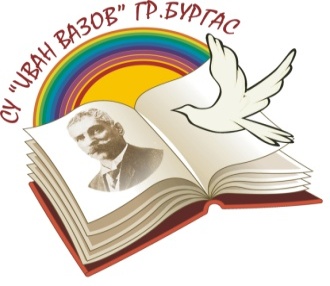 тел/факс 817690- Директор817694- Зам. директор	       		web : http://ivazov-burgas.com817693- Канцелария		             e-mail: ivazov_bs@abv.bgДО ДИРЕКТОРА НАСУ „ИВАН ВАЗОВ”гр. Бургас З А Я В Л Е Н И ЕОт ................................................................................................................................................................ЕГН: ....................................................Завършил/а/ ..............................................................................................................................................Домашен адрес .........................................................................................................................................GSM: ........................................      дом. телефон ....................................................................................                                                        Господин  Директор           Моля да бъда преит/а/ за учени/к/чка в XI –ти клас на СУ „ Иван Вазов”- гр. Бургас за учебната 20..... / 20...... година в професионална паралка:ПРИЛАГАМ  СЛЕДНИТЕ ДОКУМЕНТИ:Свидетелство за завършено образование.......................................................................................................................................................................................................................................................................................................................гр. Бургас                                                                                         С уважение: .........................       ................20..... г.                                                                           